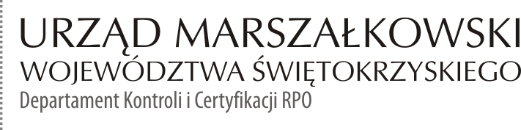 KC-I.432.452.2.2021                                                                         	Kielce, dn. 04.11.2021 r.Przedsiębiorstwo Gospodarki Komunalnej w Końskich Sp. z o.o.ul. Spacerowa 145, 26-200 KońskieINFORMACJA POKONTROLNA NR KC-I.432.452.2.2021/MBK-2z kontroli realizacji projektu nr RPSW.04.02.00-26-0005/19 pn. „Modernizacja linii  przerobu odpadów w hali wielofunkcyjnej Regionalnego Zakładu Zagospodarowania Odpadów 
w Końskich” realizowanego w ramach Działania 4.2 - „Gospodarka odpadami”, IV Osi priorytetowej - „Dziedzictwo naturalne i kulturowe” Regionalnego Programu Operacyjnego Województwa Świętokrzyskiego na lata 2014 - 2020, polegającej na weryfikacji dokumentów 
w zakresie prawidłowości przeprowadzenia właściwych procedur dotyczących udzielania zamówień publicznych, przeprowadzonej na dokumentach w siedzibie Instytucji Zarządzającej Regionalnym Programem Operacyjnym Województwa Świętokrzyskiego na lata 2014 – 2020 w dniach 
od 04.10.2021 r. do 07.10.2021 r.I. INFORMACJE OGÓLNE:Nazwa i adres badanego Beneficjenta:Przedsiębiorstwo Gospodarki Komunalnej w Końskich Sp. z o.o.ul. Spacerowa 145, 26-200 KońskieStatus prawny Beneficjenta:Spółki przewidziane w przepisach innych ustaw niż Kodeks spółek handlowych i Kodeks cywilny lub formy prawne, do których stosuje się przepisy o spółkach - duże przedsiębiorstwoII. PODSTAWA PRAWNA KONTROLI:Niniejszą kontrolę przeprowadzono na podstawie art. 23 ust. 1 w związku z art. 22 ust. 4 ustawy z dnia 11 lipca 2014 r. o zasadach realizacji programów w zakresie polityki spójności finansowanych 
w perspektywie finansowej 2014-2020 (j.t. Dz.U. z 2020 r., poz. 818).III. OBSZAR I CEL KONTROLI:1. Cel kontroli stanowi weryfikacja dokumentów w zakresie prawidłowości przeprowadzenia przez Beneficjenta właściwych procedur dotyczących udzielania zamówień publicznych w ramach realizacji projektu nr RPSW.04.02.00-26-0005/19.2. Weryfikacja obejmuje dokumenty dotyczące udzielania zamówień publicznych związanych z wydatkami przedstawionymi przez Beneficjenta we wniosku o płatność nr RPSW.04.02.00-26-0005/19-004.3. Kontrola przeprowadzona została przez Zespół Kontrolny złożony z pracowników Departamentu Kontroli i Certyfikacji RPO Urzędu Marszałkowskiego Województwa Świętokrzyskiego z siedzibą 
w Kielcach, w składzie:Pan Marek Bartkiewicz (kierownik Zespołu Kontrolnego),Pan Patryk Bobra (członek Zespołu Kontrolnego).IV. USTALENIA SZCZEGÓŁOWE:W wyniku dokonanej w dniach: 04.10.2021 r. do 07.10.2021 roku weryfikacji dokumentów dotyczących zamówień udzielonych w ramach projektu nr RPSW.04.02.00-26-0005/19, przesłanych do Instytucji Zarządzającej Regionalnym Programem Operacyjnym Województwa Świętokrzyskiego na lata 2014 – 2020 przez Beneficjenta za pośrednictwem Centralnego systemu teleinformatycznego SL 2014, Zespół kontrolny ustalił, co następuje:Beneficjent w ramach realizacji projektu przeprowadził postępowanie o udzielenie zamówienia publicznego w trybie określonym w art. 39 ustawy z dnia 29 stycznia 2004 r. Prawo zamówień publicznych, zwanej dalej ustawą Pzp, którego przedmiotem była dostawa koparki przeładunkowej z chwytakiem.Przedmiotowe postępowanie zostało wszczęte w dniu 24.12.2020 r. poprzez przekazanie ogłoszenia o zamówieniu Urzędowi Publikacji Unii Europejskiej i które opublikowano w DUUE w dniu 29.12.2020 r. pod numerem 2020/S 253-638415. W odpowiedzi na zamieszczone ogłoszenie 
o zamówieniu wpłynęły trzy oferty.Efektem rozstrzygnięcia postępowania o udzielenie zamówienia publicznego było podpisanie w dniu 20.04.2021 r. umowy nr DAP.ZP.1.04.2021 pomiędzy Beneficjentem, a Wykonawcą: Atlas Poland Sp. z o.o. ul. Towarowa 31, 84-230 Rumia, na kwotę 944 685,00 zł netto. Termin realizacji zamówienia – 2 miesiące od dnia zawarcia umowy, tj. do 20.06.2021 r. Przedmiot umowy (maszyna Atlas 180 MH), jak wynika z protokołu przekazania z dnia 23.06.2021 r.  został dostarczony do Zamawiającego w dniu 23.06.2021 r., tj. 3 dni po terminie, który wynika 
z w/w umowy. Za nieterminowe wykonanie przedmiotu umowy Zamawiający naliczył Wykonawcy kary umowne określone w § 5 ust. 1 umowy nr DAP.ZP.1.04.2021 w wysokości 10 457,66 zł 
i  wystawił w dniu 02.11.2021 r. notę obciążeniową nr 1/11/2012.W wyniku weryfikacji przedmiotowego postępowania nie stwierdzono błędów i nieprawidłowości. Lista sprawdzająca z kontroli niniejszego zamówienia stanowi dowód nr 1 do Informacji pokontrolnej.V. REKOMENDACJE I ZALECENIA POKONTROLNE:IZ RPOWŚ na lata 2014-2020 odstąpiła od sporządzenie zaleceń pokontrolnych. Niniejsza Informacja pokontrolna zawiera 3 strony oraz 1 dowód, który dostępny 
jest do wglądu w siedzibie Departamentu Kontroli i Certyfikacji RPO, ul. W. Witosa 86, 25 – 561 Kielce. Dokument sporządzono w dwóch jednobrzmiących egzemplarzach, z których jeden zostaje przekazany Beneficjentowi. Drugi egzemplarz oznaczony terminem „do zwrotu” należy odesłać na podany powyżej adres w terminie 14 dni od dnia otrzymania Informacji pokontrolnej.Jednocześnie informuje się, iż w ciągu 14 dni od dnia otrzymania Informacji pokontrolnej Beneficjent może zgłaszać do Instytucji Zarządzającej pisemne zastrzeżenia, co do ustaleń w niej zawartych. Zastrzeżenia przekazane po upływie wyznaczonego terminu nie będą uwzględnione.Kierownik Jednostki Kontrolowanej może odmówić podpisania Informacji pokontrolnej informując na piśmie Instytucję Zarządzającą o przyczynach takiej decyzji.Kontrolujący:  IMIĘ I NAZWISKO: Marek Bartkiewicz ………………………………….IMIĘ I NAZWISKO: Patryk Bobra ………………………………….        Kontrolowany/a:                                                                                                     .…………………………………